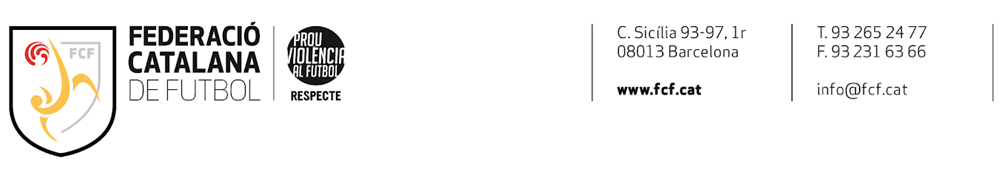 FORMULARI DE COMUNICACIÓ INTERNADades de la persona que informa dels fetsPersona que ha patit l’assetjament o violènciaAltre (especificar):Dades de la persona que ha patit l’assetjament o violènciaNom i cognoms:DNI/NIE:Domicili del centre de treball:                   Lloc de treball:Telèfon de contacte:                                   Adreça electrònica:Dades de la persona agressoraNom i cognoms:DNI/NIE:Domicili del centre de treball:                      Lloc de treball:Telèfon de contacte:                                      Adreça electrònica:Relat dels fets (exposició dels fets, data lloc, etc.)A _____ de ____________ de _____.Signatura